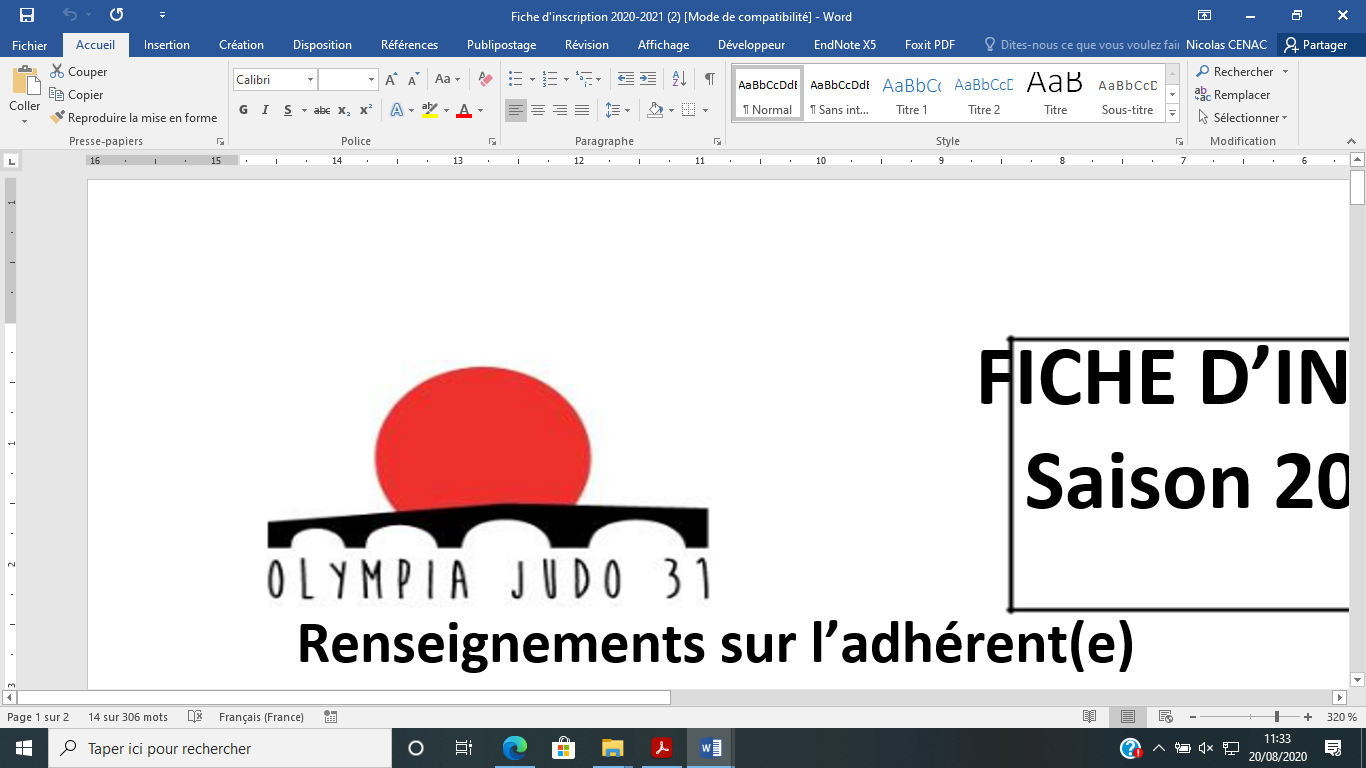 FICHE D’INSCRIPTIONSaison 2021 – 2022Renseignements sur l’adhérent(e)NOM : ………………………………………………  Prénom : ………………………………………………Date de naissance : ………. /………. /…………….	 Grade judo : ……………………...ADRESSE : …………………………………………………………………………………………………………..CODE POSTAL : …………………..	VILLE : ……………………………………………………….Téléphone :	Domicile : ……………………………	Portable : ……………………………Email (écrire en majuscule) : …………………………………......@....................................Droit à l’image	Dans le cadre des manifestations organisées par Olympia Judo 31 (compétitions, entrainements, stages multi-activités, etc…) des photos et voix peuvent être enregistrés et diffusées notamment sur le site internet du club et sur les réseaux sociaux. J’autorise   Je n’autorise pas La diffusion des photos ou enregistrements.Disciplines Baby judo    Judo enfant   Judo adulte    Cross TrainningRèglement Ceinture noire    Etudiant(e) / sans emploiNombre d’adhérent(e)s au sein d’une même famille : 1   2   3 ou plusTarif : ………….. €Mode de règlement : Espèce    Chèque (à l’ordre d’Olympia Judo 31)Je souhaite régler en plusieurs fois :  Oui    Non(Date d’encaissement du chèque au dos le 15 ou le 30)Facture pour remboursement CE :  Oui    NonJe soussigné(é) déclare souscrire un contrat d’abonnement nominatif et incessible avec « le club » En cas de non-utilisation de ce droit de mon propre fait, je ne pourrai prétendre à une quelconque prorogation, ni à quelconque remboursement (en cas de paiement comptant), ni à une interruption des mensualités (en cas de paiement échelonné).Fait à TOULOUSE le : …… / ……. / …………         Signature de l’adhérent(e), précédée de la mention« Lu et approuvé » :